Western Australia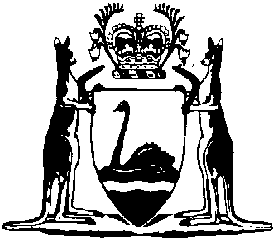 Teacher Registration Act 2012Teacher Registration Regulations Amendment Regulations 2023Western AustraliaTeacher Registration Regulations Amendment Regulations 2023ContentsPart 1 — Preliminary1.	Citation	12.	Commencement	1Part 2 — Teacher Registration (Accreditation of Initial Teacher Education Programmes) Regulations 2012 amended3.	Regulations amended	24.	Regulation 3 amended	25.	Part 2 Division 2 deleted	26.	Regulation 12 deleted	27.	Various references to “programme” amended	2Part 3 — Teacher Registration (General) Regulations 2012 amended8.	Regulations amended	59.	Regulation 3 amended	510.	Regulations 4 and 5 replaced	64.	Prescribed actionable offences (s. 3)	65.	Prescribed bodies or agencies (s. 3)	611.	Regulation 6 amended	712.	Regulation 7 replaced	77.	When unpaid volunteers are teaching (s. 3)	713.	Regulation 8 amended	814.	Regulation 9 deleted	815.	Regulation 10 amended	816.	Regulation 11 amended	917.	Regulation 12 amended	1018.	Regulation 13 amended	1219.	Regulations 14 to 16 deleted	1320.	Regulation 19 amended	1321.	Regulation 21A amended	1322.	Regulation 21B deleted	1423.	Regulation 21 amended	1424.	Regulation 22 deleted	1425.	Regulation 24 replaced	1424.	Retention of criminal history checks	1426.	Regulation 25 amended	1527.	Regulation 26 replaced	1526.	Information to be given with notice when teacher ceases teaching in cases of serious incompetence or misconduct (s. 42(2))	1528.	Regulation 27A amended	1729.	Regulations 27AA and 27AB inserted	1727AA.	Notices from Commissioner of Police (s. 41(2) and 41A(3))	1727AB.	Notice from the Director of Public Prosecutions	1830.	Regulation 28 amended	1831.	Part 6 deleted	1832.	Schedules 1 and 2 replaced	18Schedule 1 — FeesSchedule 2 — FormsForm 1 — Notice from Commissioner of Police under s. 41Form 2 — Notice from Commissioner of Police under s. 41AForm 3 — Notice from Director of Public Prosecutions under s. 41BTeacher Registration Act 2012Teacher Registration Regulations Amendment Regulations 2023Made by the Governor in Executive Council.Part 1 — Preliminary1.	Citation		These regulations are the Teacher Registration Regulations Amendment Regulations 2023.2.	Commencement		These regulations come into operation as follows —	(a)	Part 1 — on the day on which these regulations are published on the WA legislation website;	(b)	the rest of the regulations — on 19 December 2023.Part 2 — Teacher Registration (Accreditation of Initial Teacher Education Programmes) Regulations 2012 amended3.	Regulations amended		This Part amends the Teacher Registration (Accreditation of Initial Teacher Education Programmes) Regulations 2012.4.	Regulation 3 amended		In regulation 3 delete the definition of accreditation standards.5.	Part 2 Division 2 deleted		Delete Part 2 Division 2.6.	Regulation 12 deleted		Delete regulation 12.7.	Various references to “programme” amended		In the provisions listed in the Table:	(a)	delete “Programmes)” and insert:		Programs)	(b)	delete “programme” and insert:		program	(c)	delete “programme” (each occurrence) and insert:		program	(d)	delete “programmes” (each occurrence) and insert:		programs	(e)	delete “programmes” and insert:		programs	(f)	delete “programmes” and insert:		programs	(g)	delete “programme’s” and insert:		program’sTable	Note: The headings to the amended regulations listed in the Table are to read as set out in the Table.TablePart 3 — Teacher Registration (General) Regulations 2012 amended8.	Regulations amended		This Part amends the Teacher Registration (General) Regulations 2012.9.	Regulation 3 amended	(1)	In regulation 3 delete the definitions of:ACARACrimTrac agency	(2)	In regulation 3 insert in alphabetical order:	Australian Crime Commission means the Australian Crime Commissioner established under the Australian Crime Commission Act 2002 (Commonwealth) section 7;	Note for this definition:		The ACC or Australian Crime Commission established by the Australian Crime Commission Act 2002 (Commonwealth) is, pursuant to the Australian Crime Commission Regulations 2018 (Commonwealth) regulation 8, known as the Australian Criminal Intelligence Commission.	(3)	In regulation 3 in the definition of mutual recognition principle delete “2010;” and insert:		2020;	(4)	In regulation 3 in the definition of professional learning activities delete “Board’s policy about professional learning activities published under regulation 9;” and insert:		professional learning activities policy;10.	Regulations 4 and 5 replaced		Delete regulations 4 and 5 and insert:4.	Prescribed actionable offences (s. 3)	(1)	In this regulation —	Class 1 offence has the meaning given in the Working with Children (Screening) Act 2004 section 7(1);	Class 2 offence has the meaning given in the Working with Children (Screening) Act 2004 section 7(2).	(2)	For the purposes of paragraph (e) of the definition of actionable offence in section 3 of the Act, each of the following is prescribed —	(a)	a Class 1 offence;	(b)	a Class 2 offence.5.	Prescribed bodies or agencies (s. 3)		For the purposes of the definition of criminal history check in section 3 of the Act, the Australian Crime Commission is prescribed.11.	Regulation 6 amended		In regulation 6:	(a)	delete “the definition of teach paragraph (a)” and insert:		paragraph (b) of the definition of educational program	(b)	delete paragraph (b);	(c)	delete paragraph (f) and insert:	(f)	a course or part of a course recognised by the School Curriculum and Standards Authority under the School Curriculum and Standards Authority Act 1997 section 9(1)(e);	(d)	delete paragraph (h).12.	Regulation 7 replaced		Delete regulation 7 and insert:7.	When unpaid volunteers are teaching (s. 3)		For the purposes of paragraph (b)(iv) of the definition of teach in section 3 of the Act, the delivery and assessment referred to in paragraph (a)(i) of that definition for which the unpaid volunteer is solely or principally responsible is prescribed.13.	Regulation 8 amended	(1)	In regulation 8:	(a)	after “purposes” insert:		of paragraph (b)(v)	(b)	delete “paragraph (f)”;	(c)	delete paragraphs (b) to (d) and insert:	(b)	assessors and trainers (as those terms are defined in the Standards for Registered Training Organisations (RTOs) 2015 made under the National Vocational Education and Training Regulator Act 2011 (Commonwealth) section 185) when delivering and assessing, or leading the delivery and assessment of, an educational program that is included in an approved VET course (as defined in the Vocational Education and Training Act 1996 section 5(1)).14.	Regulation 9 deleted		Delete regulation 9.15.	Regulation 10 amended	(1)	In regulation 10(1) delete “15(d) and 16(d)” and insert:		15(d), 16(c) and 16A(d)	(2)	Delete regulation 10(2) and insert:	(2)	The applicant has, within the period of 2 years before applying for registration under section 10 of the Act, undertaken the International English Language Testing System (Academic) test and achieved —	(a)	an average of level 7.5 or more across the 4 components of listening, speaking, reading and writing; and	(b)	no score below level 7 in any of those components; and	(c)	a score of level 8 or more in the components of speaking and listening.	(3)	In regulation 10(3) delete “referred to in section 15(a) or 16(a) of the Act, as are relevant to the application,” and insert:		referred to in section 18A(1)(a)(i) or (ii) or (b) of the Act, as are relevant to the application,	Note: The heading to amended regulation 10 is to read:		English language skills for full and provisional registration (s. 15(d), 16(c) and 16A(d))16.	Regulation 11 amended	(1)	Delete regulation 11(2) and insert:	(2)	The nominee has, within the period of 2 years before the application for registration under section 10 of the Act is made, undertaken the International English Language Testing System (Academic) test and achieved —	(a)	an average of level 7.5 or more across the 4 components of listening, speaking, reading and writing; and	(b)	no score below level 7 in any of those components; and	(c)	a score of level 8 or more in the components of speaking and listening.	(2)	In regulation 11(3) delete “12(2),” and insert:		12(2)(a), (b) or (e),	(3)	In regulation 11(4):	(a)	in paragraph (a) after “section 10” insert:		of the Act	(b)	in paragraph (a) delete “a test referred to in subregulation (2)(a) or (b); and” and insert:		the test referred to in subregulation (2); and	(4)	Delete regulation 11(8).17.	Regulation 12 amended	(1)	Delete regulation 12(1) and insert:	(1)	In this regulation —	higher education award has the meaning given in the Tertiary Education Quality and Standards Agency Act 2011 (Commonwealth) section 5;	overseas higher education award has the meaning given in the Tertiary Education Quality and Standards Agency Act 2011 (Commonwealth) section 5.	(2)	In regulation 12(2):	(a)	delete “is to” and insert:		must	(b)	delete paragraph (a) and insert:	(a)	the nominee holds a qualification that is, in the Board’s opinion, a teaching qualification;	(c)	in paragraph (b) delete “qualification from an Australian university or an overseas university” and insert:		higher education award or an overseas higher education award	(d)	in paragraph (d) delete “programme” and insert:		program	(e)	in paragraph (e) delete “qualification from an accredited initial teacher education programme.” and insert:		qualification —	(i)	from an accredited initial teacher education program; or	(ii)	that the Board recognises as equivalent to the qualification referred to in subparagraph (i).18.	Regulation 13 amended	(1)	In regulation 13(1):	(a)	delete “additional”;	(b)	delete “(3) and (4)” and insert:		(3), (4) and (4A)	(2)	After regulation 13(4) insert:	(4A)	For the renewal of provisional registration in the category of provisional (graduate teacher) registration, that the teacher was conferred a qualification referred to in section 18A(1)(a)(i) of the Act within the period of 5 years before the day on which the Board receives the application for renewal.	(3)	In regulation 13(5):	(a)	delete “(2)(b), (3)(b) or (4)(b)” and insert:		(2), (3), (4) or (4A)	(b)	delete “extenuating circumstances exist.” and insert:		there are sufficient reasons for those requirements not to apply.	Note: The heading to amended regulation 13 is to read:		Renewal of registration — other requirements (s. 22(2)(c))19.	Regulations 14 to 16 deleted		Delete regulations 14 to 16.20.	Regulation 19 amended		Delete regulation 19(5) and (6) and insert:	(5)	For the purposes of section 24(2)(a) of the Act, the requirements are that —	(a)	the Board has provided advice under subregulation (2)(b) to the person that, taking into account the relevant information provided to the Board, the person would be a fit and proper person to be registered; and	(b)	the advice was provided to the person within 5 years before the day on which the Board receives the registration application.21.	Regulation 21A amended		In regulation 21A(2):	(a)	in paragraph (e) delete “venue” and insert		institution	(b)	delete paragraph (g);	(c)	in paragraph (h) delete “venue” and insert:		institution22.	Regulation 21B deleted		Delete regulation 21B.23.	Regulation 21 amended		In regulation 21 delete “complaint made in writing to the Board about the conduct of a registered teacher is to” and insert:		public complaint must	Note: The heading to amended regulation 21 is to read:		Public complaints24.	Regulation 22 deleted		Delete regulation 22.25.	Regulation 24 replaced		Delete regulation 24 and insert:24.	Retention of criminal history checks		A criminal history check obtained by the Board from the Australian Crime Commission in respect of a person under the Act, and any document or record embodying the criminal history check, must be retained by the Board for a period of 7 years from the day on which the Board last communicated with, or received communication from, the person.26.	Regulation 25 amended		In regulation 25(1):	(a)	in paragraph (a) delete “venue” and insert:		institution	(b)	in paragraph (b) delete “venue —” and insert		institution —	(c)	in paragraph (b)(ii) delete “venue.” and insert:		institution.27.	Regulation 26 replaced		Delete regulation 26 and insert:26.	Information to be given with notice when teacher ceases teaching in cases of serious incompetence or misconduct (s. 42(2))	(1)	A notice under section 42(2) of the Act must set out the following information — 	(a)	the full name, category of registration and registration number of the teacher to whom the notice relates;	(b)	the date or dates on which the teacher is suspected to have engaged in the serious misconduct, or taught with the serious incompetence, (the suspected misconduct or incompetence) to which the notice relates;	(c)	the location at which the suspected misconduct or incompetence is suspected to have occurred;	(d)	the educational institution at which the teacher was appointed, employed or engaged at the time of the suspected misconduct or incompetence;	(e)	the date on which the employer first considered that it had reasonable grounds to suspect that the teacher may have engaged in the suspected misconduct or incompetence;	(f)	the date on which any investigation by or on behalf of the employer into the suspected misconduct or incompetence was commenced;	(g)	the date on which the teacher was dismissed or suspended from teaching by the employer, or resigned or ceased teaching;	(h)	any relevant public authority that has been notified regarding the suspected misconduct or incompetence;	(i)	whether, to the employer’s knowledge, the teacher is currently teaching at an educational institution;	(j)	the full name and contact details of —	(i)	the employer; or	(ii)	a person who can be contacted on behalf of the employer in relation to the notice.	(2)	In subregulation (1)(h), relevant public authority includes the following —	(a)	the Commissioner of Police;	(b)	the Corruption and Crime Commission established under the Corruption, Crime and Misconduct Act 2003;	(c)	the Parliamentary Commissioner for Administrative Investigations appointed under the Parliamentary Commissioner Act 1971;	(d)	the Public Sector Commissioner;	(e)	the department of the Public Service principally assisting in the administration of the Children and Community Services Act 2004;	(f)	the Department.28.	Regulation 27A amended		In regulation 27A(2):	(a)	in paragraph (c) delete “Board.” and insert:		Board;	(b)	after paragraph (c) insert:	(d)	the teacher’s telephone number as last provided to the Board.29.	Regulations 27AA and 27AB inserted		After regulation 27 insert:27AA.	Notices from Commissioner of Police (s. 41(2) and 41A(3))	(1)	For the purposes of section 41(2) of the Act, the prescribed form is Form 1 in Schedule 2.	(2)	For the purposes of section 41A(3) of the Act, the prescribed form is Form 2 in Schedule 2.27AB.	Notice from the Director of Public Prosecutions		For the purposes of section 41B(2) of the Act, the prescribed form is Form 3 in Schedule 2.30.	Regulation 28 amended		In regulation 28(2) delete “5” and insert:		5B31.	Part 6 deleted		Delete Part 6.32.	Schedules 1 and 2 replaced		Delete Schedules 1 and 2 and insert:Schedule 1 — Fees[r. 28]Schedule 2 — Forms[r. 27AA and 27AB]Form 1 — Notice from Commissioner of Police under s. 41Form 2 — Notice from Commissioner of Police under s. 41AForm 3 — Notice from Director of Public Prosecutions under s. 41BV. MOLAN, Clerk of the Executive Councilr. 1r. 3 def. of accredited initial teacher education programmer. 3 def. of programmer. 4Pt. 2 headingr. 5(1) and (3)r. 6(1) and (4)r. 7(1)(c)Pt. 2 Div. 3 headingr. 10r. 11r. 14(1) and (2)(b)r. 15(1), (2), (3), (4) and (6)r. 16(1) and (2)r. 17(1) and (2)r. 18(1) and (2)r. 19(b)r. 24(6)(c)Pt. 4 headingr. 25(1) and (2)r. 28(1), (2) and (3)Amended regulationRegulation headingr. 4Accredited initial teacher education programsr. 5Application for accreditation of programr. 6Application for re-accreditation of programr. 14Notice of significant change to accredited program to be given to Boardr. 18Cancellation of accreditation if program is no longer an accredited or authorised higher education courser. 25Register of accredited programs to be keptr. 28Programs taken to be accreditedType of feeProvision 
of Act or regulationsFee1.Fee payable by a person who applies for provisional registration — s. 10(2)(e)(a)	if the applicant has a teaching qualification from an accredited initial teacher education program$140(b)	if the applicant has a teaching qualification conferred in Australia or New Zealand that the applicant wishes the Board to recognise as equivalent to a teaching qualification from an accredited initial teacher education program$140(c)	if the applicant has a teaching qualification conferred in a country other than Australia or New Zealand that the applicant wishes the Board to recognise as equivalent to a teaching qualification from an accredited initial teacher education program$473(d)	if the applicant has a teaching qualification conferred in a country other than Australia or New Zealand and is a registered teacher, formerly registered teacher or WACOT teacher (as that term is defined in section 149A of the Act)$140(e)	if the application is in accordance with the mutual recognition principle or the Trans-Tasman mutual recognition principle$140(f)	if the applicant holds full or provisional or non-practising registration$562.Fee payable by a person who applies for full registration — s. 10(2)(e)(a)	if the applicant has a teaching qualification from an accredited initial teacher education program$178(b)	if the applicant has a teaching qualification conferred in Australia or New Zealand that the applicant wishes the Board to recognise as equivalent to a teaching qualification from an accredited initial teacher education program$178(c)	if the applicant has a teaching qualification conferred in a country other than Australia or New Zealand that the applicant wishes the Board to recognise as equivalent to a teaching qualification from an accredited initial teacher education program$508(d)	if the applicant has a teaching qualification conferred in a country other than Australia or New Zealand and is a registered teacher, formerly registered teacher or WACOT teacher (as that term is defined in section 149A of the Act)$178(e)	if the application is in accordance with the mutual recognition principle or the Trans-Tasman mutual recognition principle$140(f)	if the applicant holds provisional or non-practising registration$563.Fee payable by a person who applies for limited registration — s. 10(2)(e)(a)	if the application (current application) involves a nominee who was granted limited registration, or for whom an application for limited registration was made, during the period of 12 months immediately before the day on which the current application is madeno fee(b)	if the application involves a nominee participating in a teacher exchange program approved by the Board for the purpose of this itemno fee(c)	otherwise$2355.Fee payable by a person who applies for the renewal of registrations. 11(2)(d)$565A.Fee payable by a person who applies to change a registered teacher’s category of registration —s. 12A(2)(e)(a)	if the application is to change from full registration to non-practising registrationno fee(b)	if the application is to change from provisional registration to full registration$56(c)	if the application is to change from provisional registration to non-practising registrationno fee(d)	if the application is to change from non-practising registration to full registration$56(e)	if the application is to change from non-practising registration to provisional registration$565B.Fee payable by a person who applies under section 26(2) of the Act to modify or cancel a condition on a teacher’s registration —s. 128(2)(i)(a)	if the application is to modify a condition on limited registration$56(b)	otherwiseno fee6.Annual fee — s. 35(a)	for the first year after registration is granted if it is granted in January, February, March, October, November or December$47(b)	otherwise$957.Fee payable by a person for a criminal history check, obtained by the Board with consent of the person under section 44 of the Acts. 128(2)(i)$598.Fee payable by a person who applies for a certified copy of the register or an entry in the register for the copys. 37(5)$59 per entry up to a maximum fee of $1709.Late payment processing feer. 28(5)$5910.Fee payable for a replacement registration cardr. 20(4)$5911.Fee payable by a person seeking advice about additional qualifications required for registrationr. 19(2)(a)(i) or (ii)$33012.Fee payable by a person seeking advice about being a fit and proper person to be registeredr. 19(2)(b)$59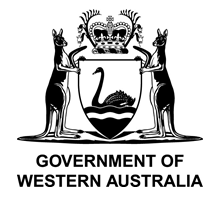 Notice from Commissioner of
Police about prosecution of registered teacherSection 41Teacher Registration Act 2012Notice from Commissioner of
Police about prosecution of registered teacherSection 41Teacher Registration Act 2012Notice from Commissioner of
Police about prosecution of registered teacherSection 41Teacher Registration Act 2012Teacher Registration Boardof Western AustraliaTeacher Registration Boardof Western AustraliaToTeacher Registration Board of Western AustraliaTeacher Registration Board of Western AustraliaTeacher Registration Board of Western AustraliaTeacher Registration Board of Western AustraliaTeacher Registration Board of Western AustraliaTeacher Registration Board of Western AustraliaTeacher Registration Board of Western AustraliaBy postTeacher Registration Board of WAInvestigations & Compliance BranchP.O. Box 3019EAST PERTH  WA  6892By postTeacher Registration Board of WAInvestigations & Compliance BranchP.O. Box 3019EAST PERTH  WA  6892By postTeacher Registration Board of WAInvestigations & Compliance BranchP.O. Box 3019EAST PERTH  WA  6892By postTeacher Registration Board of WAInvestigations & Compliance BranchP.O. Box 3019EAST PERTH  WA  6892By emailicb@trb.education.wa.edu.auBy emailicb@trb.education.wa.edu.auBy emailicb@trb.education.wa.edu.auFromCommissioner of PoliceCommissioner of PoliceCommissioner of PoliceCommissioner of PoliceCommissioner of PoliceCommissioner of PoliceCommissioner of PoliceDetails of accused/offenderDetails of accused/offenderDetails of accused/offenderDetails of accused/offenderDetails of accused/offenderDetails of accused/offenderDetails of accused/offenderDetails of accused/offenderFull nameD.O.B.D.O.B.Residential addressEmployerDetails of notificationDetails of notificationDetails of notificationDetails of notificationDetails of notificationDetails of notificationDetails of notificationDetails of notificationCircumstance that has occurred□	A registered teacher was charged with an actionable offence.□	A registered teacher was convicted or found guilty of an indictable offence dealt with summarily.□	Charges were discontinued or there was a mistrial or acquittal in relation to an actionable offence.□	A registered teacher was charged with an actionable offence.□	A registered teacher was convicted or found guilty of an indictable offence dealt with summarily.□	Charges were discontinued or there was a mistrial or acquittal in relation to an actionable offence.□	A registered teacher was charged with an actionable offence.□	A registered teacher was convicted or found guilty of an indictable offence dealt with summarily.□	Charges were discontinued or there was a mistrial or acquittal in relation to an actionable offence.□	A registered teacher was charged with an actionable offence.□	A registered teacher was convicted or found guilty of an indictable offence dealt with summarily.□	Charges were discontinued or there was a mistrial or acquittal in relation to an actionable offence.□	A registered teacher was charged with an actionable offence.□	A registered teacher was convicted or found guilty of an indictable offence dealt with summarily.□	Charges were discontinued or there was a mistrial or acquittal in relation to an actionable offence.□	A registered teacher was charged with an actionable offence.□	A registered teacher was convicted or found guilty of an indictable offence dealt with summarily.□	Charges were discontinued or there was a mistrial or acquittal in relation to an actionable offence.□	A registered teacher was charged with an actionable offence.□	A registered teacher was convicted or found guilty of an indictable offence dealt with summarily.□	Charges were discontinued or there was a mistrial or acquittal in relation to an actionable offence.actionable offence is defined in the Teacher Registration Act 2012 section 3 to mean — (a)	an offence that, on conviction, would result in the person charged being a child sex offender; or(b)	a sexual offence committed against or in respect of a child; or(c)	a sexual offence committed when a child was present, or within sight of a child; or(d)	an offence the commission of which used or involved material the production of which involved a sexual offence against or in respect of a child; or(e)	an offence prescribed for the purposes of this definition.actionable offence is defined in the Teacher Registration Act 2012 section 3 to mean — (a)	an offence that, on conviction, would result in the person charged being a child sex offender; or(b)	a sexual offence committed against or in respect of a child; or(c)	a sexual offence committed when a child was present, or within sight of a child; or(d)	an offence the commission of which used or involved material the production of which involved a sexual offence against or in respect of a child; or(e)	an offence prescribed for the purposes of this definition.actionable offence is defined in the Teacher Registration Act 2012 section 3 to mean — (a)	an offence that, on conviction, would result in the person charged being a child sex offender; or(b)	a sexual offence committed against or in respect of a child; or(c)	a sexual offence committed when a child was present, or within sight of a child; or(d)	an offence the commission of which used or involved material the production of which involved a sexual offence against or in respect of a child; or(e)	an offence prescribed for the purposes of this definition.actionable offence is defined in the Teacher Registration Act 2012 section 3 to mean — (a)	an offence that, on conviction, would result in the person charged being a child sex offender; or(b)	a sexual offence committed against or in respect of a child; or(c)	a sexual offence committed when a child was present, or within sight of a child; or(d)	an offence the commission of which used or involved material the production of which involved a sexual offence against or in respect of a child; or(e)	an offence prescribed for the purposes of this definition.actionable offence is defined in the Teacher Registration Act 2012 section 3 to mean — (a)	an offence that, on conviction, would result in the person charged being a child sex offender; or(b)	a sexual offence committed against or in respect of a child; or(c)	a sexual offence committed when a child was present, or within sight of a child; or(d)	an offence the commission of which used or involved material the production of which involved a sexual offence against or in respect of a child; or(e)	an offence prescribed for the purposes of this definition.actionable offence is defined in the Teacher Registration Act 2012 section 3 to mean — (a)	an offence that, on conviction, would result in the person charged being a child sex offender; or(b)	a sexual offence committed against or in respect of a child; or(c)	a sexual offence committed when a child was present, or within sight of a child; or(d)	an offence the commission of which used or involved material the production of which involved a sexual offence against or in respect of a child; or(e)	an offence prescribed for the purposes of this definition.actionable offence is defined in the Teacher Registration Act 2012 section 3 to mean — (a)	an offence that, on conviction, would result in the person charged being a child sex offender; or(b)	a sexual offence committed against or in respect of a child; or(c)	a sexual offence committed when a child was present, or within sight of a child; or(d)	an offence the commission of which used or involved material the production of which involved a sexual offence against or in respect of a child; or(e)	an offence prescribed for the purposes of this definition.Details of charges / convictionsDetails of charges / convictionsDetails of charges / convictionsDetails of charges / convictionsDetails of charges / convictionsDetails of charges / convictionsDetails of charges / convictionsDetails of charges / convictionsDate of alleged conductInclude range of dates (if applicable)Include range of dates (if applicable)Include range of dates (if applicable)Include range of dates (if applicable)Include range of dates (if applicable)Include range of dates (if applicable)Include range of dates (if applicable)Incident report no.Charges / convictionsInclude Act and sectionCourtConvicted / found guiltyDateSentenceProvide the sentence for each charge and the aggregate sentence (if applicable)Provide the sentence for each charge and the aggregate sentence (if applicable)Provide the sentence for each charge and the aggregate sentence (if applicable)Provide the sentence for each charge and the aggregate sentence (if applicable)Provide the sentence for each charge and the aggregate sentence (if applicable)Provide the sentence for each charge and the aggregate sentence (if applicable)Provide the sentence for each charge and the aggregate sentence (if applicable)Particulars of offence/sParticulars of offence/sParticulars of offence/sParticulars of offence/sParticulars of offence/sParticulars of offence/sParticulars of offence/sParticulars of offence/sInsert here or attach the Statement of Material Facts (if available)Insert here or attach the Statement of Material Facts (if available)Insert here or attach the Statement of Material Facts (if available)Insert here or attach the Statement of Material Facts (if available)Insert here or attach the Statement of Material Facts (if available)Insert here or attach the Statement of Material Facts (if available)Insert here or attach the Statement of Material Facts (if available)Insert here or attach the Statement of Material Facts (if available)The matter has been reported to the Working with Children Screening Unit	□ Yes    □ NoThe matter has been reported to the Working with Children Screening Unit	□ Yes    □ NoThe matter has been reported to the Working with Children Screening Unit	□ Yes    □ NoThe matter has been reported to the Working with Children Screening Unit	□ Yes    □ NoThe matter has been reported to the Working with Children Screening Unit	□ Yes    □ NoThe matter has been reported to the Working with Children Screening Unit	□ Yes    □ NoThe matter has been reported to the Working with Children Screening Unit	□ Yes    □ NoThe matter has been reported to the Working with Children Screening Unit	□ Yes    □ NoFull name of notifierFull name of notifierPosition/rankPosition/rankStation/squad/locationStation/squad/locationContact numberContact numberEmailDateDateNotice from Commissioner of Police of identifying informationSection 41ATeacher Registration Act 2012Notice from Commissioner of Police of identifying informationSection 41ATeacher Registration Act 2012Notice from Commissioner of Police of identifying informationSection 41ATeacher Registration Act 2012Notice from Commissioner of Police of identifying informationSection 41ATeacher Registration Act 2012Notice from Commissioner of Police of identifying informationSection 41ATeacher Registration Act 2012Teacher Registration Boardof Western AustraliaTeacher Registration Boardof Western AustraliaToToToTeacher Registration Board of Western AustraliaTeacher Registration Board of Western AustraliaTeacher Registration Board of Western AustraliaTeacher Registration Board of Western AustraliaTeacher Registration Board of Western AustraliaTeacher Registration Board of Western AustraliaTeacher Registration Board of Western AustraliaTeacher Registration Board of Western AustraliaTeacher Registration Board of Western AustraliaBy postTeacher Registration Board of WAInvestigations & Compliance BranchP.O. Box 3019EAST PERTH  WA  6892By postTeacher Registration Board of WAInvestigations & Compliance BranchP.O. Box 3019EAST PERTH  WA  6892By postTeacher Registration Board of WAInvestigations & Compliance BranchP.O. Box 3019EAST PERTH  WA  6892By postTeacher Registration Board of WAInvestigations & Compliance BranchP.O. Box 3019EAST PERTH  WA  6892By postTeacher Registration Board of WAInvestigations & Compliance BranchP.O. Box 3019EAST PERTH  WA  6892By postTeacher Registration Board of WAInvestigations & Compliance BranchP.O. Box 3019EAST PERTH  WA  6892By emailicb@trb.education.wa.edu.auBy emailicb@trb.education.wa.edu.auBy emailicb@trb.education.wa.edu.auFromFromFromCommissioner of PoliceCommissioner of PoliceCommissioner of PoliceCommissioner of PoliceCommissioner of PoliceCommissioner of PoliceCommissioner of PoliceCommissioner of PoliceCommissioner of PoliceDetails of registered teacher the subject of prosecutionDetails of registered teacher the subject of prosecutionDetails of registered teacher the subject of prosecutionDetails of registered teacher the subject of prosecutionDetails of registered teacher the subject of prosecutionDetails of registered teacher the subject of prosecutionDetails of registered teacher the subject of prosecutionDetails of registered teacher the subject of prosecutionDetails of registered teacher the subject of prosecutionDetails of registered teacher the subject of prosecutionDetails of registered teacher the subject of prosecutionDetails of registered teacher the subject of prosecutionFull name:Full name:Date of birth:Date of birth:Identifying informationIdentifying informationIdentifying informationIdentifying informationIdentifying informationIdentifying informationIdentifying informationIdentifying informationIdentifying informationIdentifying informationIdentifying informationIdentifying informationNameDate of birthDate of birthDate of birthDate of birthDate of birthAddressAddressPhone no.Phone no.Phone no.EmailFull name of notifierFull name of notifierFull name of notifierFull name of notifierPosition/rankPosition/rankPosition/rankPosition/rankStation/squad/locationStation/squad/locationStation/squad/locationStation/squad/locationContact numberContact numberContact numberContact numberEmailEmailDateDateDateDateNotice from Director of Public ProsecutionsSection 41BTeacher Registration Act 2012Notice from Director of Public ProsecutionsSection 41BTeacher Registration Act 2012Notice from Director of Public ProsecutionsSection 41BTeacher Registration Act 2012Teacher Registration Boardof Western AustraliaTeacher Registration Boardof Western AustraliaTeacher Registration Boardof Western AustraliaInformation below is subject to the Evidence Act 1996 section 36C and is not for publication.Information below is subject to the Evidence Act 1996 section 36C and is not for publication.Information below is subject to the Evidence Act 1996 section 36C and is not for publication.Information below is subject to the Evidence Act 1996 section 36C and is not for publication.Information below is subject to the Evidence Act 1996 section 36C and is not for publication.Information below is subject to the Evidence Act 1996 section 36C and is not for publication.Information below is subject to the Evidence Act 1996 section 36C and is not for publication.Information below is subject to the Evidence Act 1996 section 36C and is not for publication.Information below is subject to the Evidence Act 1996 section 36C and is not for publication.ToTeacher Registration Board of Western AustraliaTeacher Registration Board of Western AustraliaTeacher Registration Board of Western AustraliaTeacher Registration Board of Western AustraliaTeacher Registration Board of Western AustraliaTeacher Registration Board of Western AustraliaTeacher Registration Board of Western AustraliaTeacher Registration Board of Western AustraliaBy postTeacher Registration Board of WAInvestigations & Compliance BranchPO Box 3019EAST PERTH  WA  6892By postTeacher Registration Board of WAInvestigations & Compliance BranchPO Box 3019EAST PERTH  WA  6892By postTeacher Registration Board of WAInvestigations & Compliance BranchPO Box 3019EAST PERTH  WA  6892By postTeacher Registration Board of WAInvestigations & Compliance BranchPO Box 3019EAST PERTH  WA  6892By emailicb@trb.education.wa.edu.auBy emailicb@trb.education.wa.edu.auBy emailicb@trb.education.wa.edu.auBy emailicb@trb.education.wa.edu.auFromDirector of Public ProsecutionsDirector of Public ProsecutionsDirector of Public ProsecutionsDirector of Public ProsecutionsODPP referenceODPP referenceODPP referenceDetails of accused/offenderDetails of accused/offenderDetails of accused/offenderDetails of accused/offenderDetails of accused/offenderDetails of accused/offenderDetails of accused/offenderDetails of accused/offenderDetails of accused/offenderFull nameD.O.B.D.O.B.Residential addressDetails of notificationDetails of notificationDetails of notificationDetails of notificationDetails of notificationDetails of notificationDetails of notificationDetails of notificationDetails of notificationCircumstance that has occurred□	A registered teacher was convicted or found guilty of an actionable offence.□	All charges of actionable offences against a registered teacher were discontinued.□	A registered teacher was acquitted, or there was a mistrial, in relation to an actionable offence.□	A registered teacher was convicted or found guilty of an actionable offence.□	All charges of actionable offences against a registered teacher were discontinued.□	A registered teacher was acquitted, or there was a mistrial, in relation to an actionable offence.□	A registered teacher was convicted or found guilty of an actionable offence.□	All charges of actionable offences against a registered teacher were discontinued.□	A registered teacher was acquitted, or there was a mistrial, in relation to an actionable offence.□	A registered teacher was convicted or found guilty of an actionable offence.□	All charges of actionable offences against a registered teacher were discontinued.□	A registered teacher was acquitted, or there was a mistrial, in relation to an actionable offence.□	A registered teacher was convicted or found guilty of an actionable offence.□	All charges of actionable offences against a registered teacher were discontinued.□	A registered teacher was acquitted, or there was a mistrial, in relation to an actionable offence.□	A registered teacher was convicted or found guilty of an actionable offence.□	All charges of actionable offences against a registered teacher were discontinued.□	A registered teacher was acquitted, or there was a mistrial, in relation to an actionable offence.□	A registered teacher was convicted or found guilty of an actionable offence.□	All charges of actionable offences against a registered teacher were discontinued.□	A registered teacher was acquitted, or there was a mistrial, in relation to an actionable offence.□	A registered teacher was convicted or found guilty of an actionable offence.□	All charges of actionable offences against a registered teacher were discontinued.□	A registered teacher was acquitted, or there was a mistrial, in relation to an actionable offence.actionable offence is defined in the Teacher Registration Act 2012 section 3 to mean —(a)	an offence that, on conviction, would result in the person charged being a child sex offender; or(b)	a sexual offence committed against or in respect of a child; or(c)	a sexual offence committed when a child was present, or within sight of a child; or(d)	an offence the commission of which used or involved material the production of which involved a sexual offence against or in respect of a child; or(e)	an offence prescribed for the purposes of [the] definition.actionable offence is defined in the Teacher Registration Act 2012 section 3 to mean —(a)	an offence that, on conviction, would result in the person charged being a child sex offender; or(b)	a sexual offence committed against or in respect of a child; or(c)	a sexual offence committed when a child was present, or within sight of a child; or(d)	an offence the commission of which used or involved material the production of which involved a sexual offence against or in respect of a child; or(e)	an offence prescribed for the purposes of [the] definition.actionable offence is defined in the Teacher Registration Act 2012 section 3 to mean —(a)	an offence that, on conviction, would result in the person charged being a child sex offender; or(b)	a sexual offence committed against or in respect of a child; or(c)	a sexual offence committed when a child was present, or within sight of a child; or(d)	an offence the commission of which used or involved material the production of which involved a sexual offence against or in respect of a child; or(e)	an offence prescribed for the purposes of [the] definition.actionable offence is defined in the Teacher Registration Act 2012 section 3 to mean —(a)	an offence that, on conviction, would result in the person charged being a child sex offender; or(b)	a sexual offence committed against or in respect of a child; or(c)	a sexual offence committed when a child was present, or within sight of a child; or(d)	an offence the commission of which used or involved material the production of which involved a sexual offence against or in respect of a child; or(e)	an offence prescribed for the purposes of [the] definition.actionable offence is defined in the Teacher Registration Act 2012 section 3 to mean —(a)	an offence that, on conviction, would result in the person charged being a child sex offender; or(b)	a sexual offence committed against or in respect of a child; or(c)	a sexual offence committed when a child was present, or within sight of a child; or(d)	an offence the commission of which used or involved material the production of which involved a sexual offence against or in respect of a child; or(e)	an offence prescribed for the purposes of [the] definition.actionable offence is defined in the Teacher Registration Act 2012 section 3 to mean —(a)	an offence that, on conviction, would result in the person charged being a child sex offender; or(b)	a sexual offence committed against or in respect of a child; or(c)	a sexual offence committed when a child was present, or within sight of a child; or(d)	an offence the commission of which used or involved material the production of which involved a sexual offence against or in respect of a child; or(e)	an offence prescribed for the purposes of [the] definition.actionable offence is defined in the Teacher Registration Act 2012 section 3 to mean —(a)	an offence that, on conviction, would result in the person charged being a child sex offender; or(b)	a sexual offence committed against or in respect of a child; or(c)	a sexual offence committed when a child was present, or within sight of a child; or(d)	an offence the commission of which used or involved material the production of which involved a sexual offence against or in respect of a child; or(e)	an offence prescribed for the purposes of [the] definition.actionable offence is defined in the Teacher Registration Act 2012 section 3 to mean —(a)	an offence that, on conviction, would result in the person charged being a child sex offender; or(b)	a sexual offence committed against or in respect of a child; or(c)	a sexual offence committed when a child was present, or within sight of a child; or(d)	an offence the commission of which used or involved material the production of which involved a sexual offence against or in respect of a child; or(e)	an offence prescribed for the purposes of [the] definition.Details of charges/convictionsDetails of charges/convictionsDetails of charges/convictionsDetails of charges/convictionsDetails of charges/convictionsDetails of charges/convictionsDetails of charges/convictionsDetails of charges/convictionsDetails of charges/convictionsDate of alleged conductInclude range of dates (if applicable)Include range of dates (if applicable)Include range of dates (if applicable)Include range of dates (if applicable)Include range of dates (if applicable)Include range of dates (if applicable)Include range of dates (if applicable)Include range of dates (if applicable)Police brief no.Charges / convictionsInclude Act and sectionCourtDate of findingDetails of sentenceProvide the sentence for each charge and the aggregate sentence (if applicable). Continue over page if required.Provide the sentence for each charge and the aggregate sentence (if applicable). Continue over page if required.Provide the sentence for each charge and the aggregate sentence (if applicable). Continue over page if required.Provide the sentence for each charge and the aggregate sentence (if applicable). Continue over page if required.Provide the sentence for each charge and the aggregate sentence (if applicable). Continue over page if required.Provide the sentence for each charge and the aggregate sentence (if applicable). Continue over page if required.Provide the sentence for each charge and the aggregate sentence (if applicable). Continue over page if required.Provide the sentence for each charge and the aggregate sentence (if applicable). Continue over page if required.Further information if requiredFurther information if requiredFurther information if requiredFurther information if requiredFurther information if requiredFurther information if requiredFurther information if requiredFurther information if requiredFurther information if requiredFull name of notifierFull name of notifierPositionPositionOffice/LocationOffice/LocationContact numberContact numberEmailDateDate